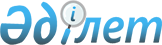 Қауымдық сервитут белгілеу туралыҚостанай облысы Меңдіқара ауданы Первомай ауылдық округі әкімінің 2019 жылғы 22 шілдедегі № 4 шешімі. Қостанай облысының Әділет департаментінде 2019 жылғы 26 шілдеде № 8603 болып тіркелді
      2003 жылғы 20 маусымдағы Қазақстан Республикасы Жер кодексінің 19-бабына, 69-бабы 4-тармағына, "Қазақстан Республикасындағы жергілікті мемлекеттік басқару және өзін-өзі басқару туралы" 2001 жылғы 23 қаңтардағы Қазақстан Республикасы Заңының 35-бабына сәйкес Первомай ауылдық округінің әкімі ШЕШІМ ҚАБЫЛДАДЫ:
      1. "Казақтелеком" акционерлік қоғамына талшықты-оптикалық байланыс желісін жүргізу мен пайдалану мақсатында Меңдіқара ауданы Первомай ауылдық округінің аумағында орналасқан жалпы алаңы 3,0608 гектар жер учаскесіне қауымдық сервитут белгіленсін.
      2. "Меңдіқара ауданы Первомай ауылдық округі әкімінің аппараты" мемлекеттік мекемесі Қазақстан Республикасының заңнамасында белгіленген тәртіпте:
      1) осы шешімнің аумақтық әділет органында мемлекеттік тіркелуін;
      2) осы шешім мемлекеттік тіркелген күнінен бастап күнтізбелік он күн ішінде оның қазақ және орыс тілдеріндегі қағаз және электрондық түрдегі көшірмесін "Қазақстан Республикасының Заңнама және құқықтық ақпарат институты" шаруашылық жүргізу құқығындағы республикалық мемлекеттік кәсіпорнына ресми жариялау және Қазақстан Республикасы нормативтік құқықтық актілерінің эталондық бақылау банкіне енгізу үшін жіберілуін;
      3) осы шешімді ресми жарияланғанынан кейін Меңдіқара ауданы әкімдігінің интернет-ресурсында орналастырылуын қамтамасыз етсін.
      3. Осы шешімнің орындалуын бақылауды өзіме қалдырамын.
      4. Осы шешім алғашқы ресми жарияланған күнінен кейін күнтізбелік он күн өткен соң қолданысқа енгізіледі.
					© 2012. Қазақстан Республикасы Әділет министрлігінің «Қазақстан Республикасының Заңнама және құқықтық ақпарат институты» ШЖҚ РМК
				
      Первомай
ауылдық округінің әкімі

В. Сосенко
